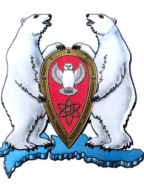 АДМИНИСТРАЦИЯ МУНИЦИПАЛЬНОГО ОБРАЗОВАНИЯ ГОРОДСКОЙ ОКРУГ «НОВАЯ ЗЕМЛЯ»РАСПОРЯЖЕНИЕ«26» января 2016 г. № 20г. Архангельск-55О подведении итогов конкурса детского рисунка среди обучающихся МБОУ ДОД ШДТ «Семицветик»	В соответствии с Программой социально-экономического развития МО ГО «Новая Земля» на 2016-2018 гг., утвержденной решением Совета депутатов МО ГО «Новая Земля» от 30.11.2015 г. № 224, муниципальной программой МО ГО «Новая Земля» «Дети Новой Земли» на 2016 г., утвержденной постановлением администрации МО ГО «Новая Земля» от 27 октября 2015 г. № 32, в связи с распоряжением администрации МО ГО «Новая Земля» от 13 января 2016 г. № 07 «О проведении конкурса детского рисунка»,р а с п о р я ж а ю с ь:1. По результатам проведения конкурса детского рисунка «Первый Рассвет» объявить победителями и вручить памятные подарки: -за I место: Шабановой Алёне – набор для творчества «Рыбки»;-за II место: Портновой Арине – набор для творчества «Зебра»;-за II место: Бердниковой Александре – набор «Украшаем одежду М»;-за III место: Золотовой Юлии – набор «Виток за витком Ушастик».2. Участникам конкурса детского рисунка «Первый Рассвет» вручить поощрительные призы:- значки детские - 34 штуки.3. Вручить МБОУ ДОД ШДТ «Семицветик» памятный подарок – часы детские настенные «Кот».	4. Настоящее распоряжение опубликовать в газете «Новоземельские вести» и на официальном сайте муниципального образования городской округ «Новая Земля».5. Контроль за исполнением настоящего распоряжения возложить на ведущего специалиста отдела организационной, кадровой и социальной работы А.Э.Москалеву.И.о. главы муниципального образования					  А.И. Минаев